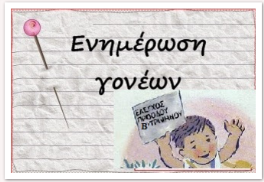                                           ΠΡΟΓΡΑΜΜΑ  ΣΥΝΑΝΤΗΣΕΩΝ ΜΕ ΤΟΥΣ ΕΚΠΑΙΔΕΥΤΙΚΟΥΣ ΤΟΥ ΣΧΟΛΕΙΟΥ Η ΨΥΧΟΛΟΓΟΣ ΤΟΥ ΣΧΟΛΕΙΟΥ ΜΑΣ, ΠΑΝΤΑΖΟΠΟΥΛΟΥ Κ. ,ΘΑ ΔΕΧΤΕΙ ΣΤΗ ΒΙΒΛΙΟΘΗΚΗ ΤΗΝ ΤΡΙΤΗ 24/5/22 13:15-14:00ΩΡΑ ΚΑΙ ΑΙΘΟΥΣΑ13:15-14:00ΔΕΥΤΕΡΑ23/5/2022ΤΡΙΤΗ24/5/2022ΤΕΤΑΡΤΗ25/5/2022ΠΕΜΠΤΗ26/5 2022ΠΑΡΑΣΚΕΥΗ27/5/2022Α1 ΑΙΘΟΥΣΑΑΝΔΡΙΚΟΠΟΥΛΟΥ Α. Α1ΑΡΧΟΝΤΗ Β. ΓΑΛΛΙΚΩΝΠΑΠΑΔΗΜΟΥ Γ. ΦΥΣΙΚΗΣ ΑΓΩΓΗΣΜΑΡΩΤΗ Δ.ΑΓΓΛΙΚΩΝΚΙΛΤΕΝΗ Κ. Δ1Α2 ΑΙΘΟΥΣΑΤΣΑΤΣΟΜΗΡΟΥ Ε. Α2ΚΑΝΕΛΛΟΥ Β. ΣΤ2ΤΖΟΥΒΑΡΑ Ρ. Ε1ΠΑΠΑΚΩΣΤΑΣ Γ.ΦΥΣΙΚΗΣ ΑΓΩΓΗΣΨΑΡΟΓΙΩΡΓΟΥ Ε.ΜΟΥΣΙΚΟΣΒ2 ΑΙΘΟΥΣΑΣΑΡΑΝΤΟΠΟΥΛΟΥ Ζ. Β3ΔΑΡΕΙΩΤΟΥ Ε Β1ΠΑΠΑΓΙΑΝΝΗΣ Γ . ΣΤ1ΜΠΟΥΖΟΥΛΑ Μ.ΑΓΓΛΙΚΩΝΠΑΤΕΛΗ Κ. Β2ΑΙΘΟΥΣΑ ΕΚΔΗΛΩΣΕΩΝΣΦΥΡΗ Β. ΤΑΞΗ ΕΝΤΑΞΗΣΚΟΝΤΟΔΙΝΑΣ Α. Ε2ΠΑΤΣΙΑΛΙΔΟΥ Δ . Γ2ΚΑΖΑΝΤΖΗΣ Β.ΘΕΑΤΡΙΚΗΣ ΑΓΩΓΗΣΖΑΦΕΙΡΗ Κ.ΠΛΗΡΟΦΟΡΙΚΗΣΑΙΘΟΥΣΑ COVIDΛΥΡΙΩΤΑΚΗ Κ.ΠΛΗΡΟΦΟΡΙΚΗΣΣΟΥΔΕΝΙΩΤΗ Α.Δ2ΠΕΔΙΑΔΙΤΗ Ε. Γ1ΣΤΡΟΥΖΑΣ Γ. ΦΥΣΙΚΗΣ ΑΓΩΓΗΣΤΣΕΝΓΚ Α.ΠΛΗΡΟΦΟΡΙΚΗΣΓΡΑΦΕΙΟ ΔΑΣΚΑΛΩΝ 1ΚΑΡΡΑ Β.Π. ΣΤΗΡΙΞΗΑΝΤΥΠΑΣ Α.ΕΙΚΑΣΤΙΚΩΝΔΑΜΙΑΝΑΚΗ Κ.Π.ΣΤΗΡΙΞΗΧΡΥΣΑΝΘΟΠΟΥΛΟΣ Π.Π.ΣΤΗΡΙΞΗΧΑΤΖΗΑΠΟΣΤΟΛΟΥ Β.ΧΑΣΙΩΤΗ Μ.ΟΛΟΗΜΕΡΟ